Date:  August  29th –September 4th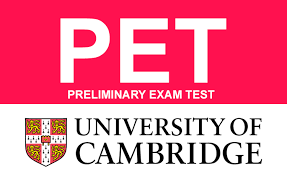 To do:Practice 1 at: https://forms.gle/AeLUKUZFpaw5V6UX7 Listening 1 at:     https://forms.gle/ayrH3CFcRhz5LioF7 